Sport und Sprache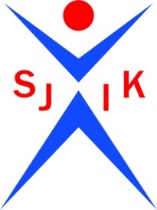 Tandem-Sprachkurs mit viel Sport und SpaßDie Sportjugend Ilm-Kreis organisiert in Zusammenarbeit mit der Thüringer Sportjugend und der Französischen Schulsportorganisation UFOLEP sowie mit Unterstützung des Deutsch-Französischen Jugendwerks (DFJW) einen deutsch-französischen Tandem-Sprachkurs kombiniert mit vielfältigen Sportaktivitäten.
Der Kurs findet je zur Hälfte in Frankreich und in Deutschland statt und vermittelt nicht nur allgemeine Kenntnisse in der Partnersprache, sondern gewährt auch Einblicke in die Kultur und den Alltag beider Länder.
Der erste Teil findet vom 16.08. bis 22.08.2021 in Finsterbergen / Thüringen statt. Von dort aus fahren die Teilnehmer/-innen gemeinsam zum zweiten Veranstaltungsort, um vom 22.08. bis 28.08.2021 in Grasay / Frankreich den zweiten Teil des Kurses zu absolvieren.
Teilnehmen können deutsche und französische Jugendliche im Alter von 13 bis 16 (17) Jahren, die möglichst Mitglied in einem Sportverein sind und die französische Sprache gemeinsam mit gleichaltrigen Französinnen und Franzosen erlernen bzw. ihre Sprachkenntnisse anwenden und verbessern wollen. Voraussetzung für die Teilnahme sind mindestens zwei Jahre Französischunterricht. Der Sprachkurs ist mit viel Spaß verbunden und ist mit herkömmlichem Schulunterricht nicht zu vergleichen. Hier geht es nicht um Vokabeln pauken, sondern darum aufeinander zuzugehen, sich zu trauen zu mit dem Partner sprechen. In den täglichen durchschnittlich 5 Stunden Sprachunterricht in sogenannten „Tandems“ arbeiten, spielen, und lernen jeweils ein/e Franzose/Französin und ein/e Deutsche/r zusammen. Zudem stehen jeden Tag abwechslungsreiche Sportaktivitäten wie z.B. Klettern, Wassersport, Bogenschießen, Reiten  und Ausflüge auf dem Programm.Zielgruppe: 			Der Tandemsprachkurs wendet sich an Jugendliche von 13-16 (17) Jahren. Vorkenntnisse: 2 Jahre Französischunterricht Termin:			16.08. – 28.08.2021Ort:				Gracay, Region Centre/Frankreich und Finsterbergen/Deutschland Teilnamegebühr:		180,00 € * Der Preis für Jugendliche aus anderen Bundesländern beträgt 330,00 €**Die Gebühr kann sich für TLN mit besonderem Förderbedarf noch reduzieren.Leistung:    			Übernachtung in Mehrbettzimmern mit Dusche und WCVP / Fahrt im Reisebus Anreise Finsterbergen individuell, Ankunft wird noch vereinbartSprachkurs/Sport- und FreizeitprogrammVeranstalter:  			Sportjugend    Ilm-Kreis gemeinsam mit der Thüringer Sportjugend und Union Française des Oeuvres Laïques d'Education (Ufolep) de la IndreAnmeldung:	     		schriftlich an				Sportjugend-Ilm-Kreis, Schleusinger Alle 13, 98693 Ilmenau					E-Mail: info@sportjugend-ilmkreis.de, Tel.: 03677/893092